Урок математики.1 класс.Учитель: Александрова С.Э.Тема: Сложение и вычитание круглых десятков.Цели: формирование человека самосовершенствующегося через:   формирование индивидуального стиля учебной деятельности ребенка;создание условий, способствующих процессам саморазвития, и блокирование условий, им препятствующих;отработка приемов сложения и вычитания круглых десятков;совершенствование навыков проверки и самопроверки.Оборудование: интерактивная тренажер-игра «Сложение и вычитание круглых десятков», карточки с заданиями, карточки «Помощь 1» и «Помощь 2», карточки с числами и буквами, задачи на листочках у каждого на парте,  лесенка на доске, смайлики у каждого на парте.Ход урока:Осознание целей, задач и возможностей своего развития и саморазвития.Какую работу учимся выполнять на уроке математики? (записывать и читать двузначные числа, сравнивать, складывать и вычитать круглые десятки)Кто считает, что он уже легко справляется с этой работой?Кому еще трудно?Где затрудняетесь?Какую учебную задачу каждый поставит для себя?В конце урока каждый и з вас сам подведет итоги выполнения этой задачи для себя. Наш девиз сегодня: «Не боимся мы ошибок. Вместе мы исправим их».А сейчас, если вы расставите двузначные числа в порядке возрастания, то узнаете, что я вам хочу пожелать на сегодняшнем уроке.12  19   22   34   43   66   80              на доске карточки в беспорядке,Же ла   ю  вам   у    да    чи!            с обратной стороны слоги и буквыЧто написано?Назовите такие двузначные числа, в которых количество десятков равно количеству единиц. (22, 66)Количество десятков больше, чем количество единиц. (43, 80)Количество десятков меньше, чем количество единиц. (12, 19, 34)Запишите данные числа в виде суммы разрядных слагаемых. Какое «лишнее»? (80-круглое)Как вы думаете, какие задания с этим числом помогут вам отработать тему урока на «отлично»?Участие учащихся в деятельности, дающей опыт успеха и тренинг достижений.А) Уменьшить число 80 на 2 десятка, на 4 десятка, на 5 десятков. Запишите равенства. (три  ученика по одному с каждого ряда записывают на досточках, показывают, самопроверка)Кому было сложно? Что помогло понять приемы вычитания круглых десятков? Нужно ли еще потренироваться?Б) Чем похожи и чем отличаются выражения?8 – 6	6 - 3	9 - 280 - 60	60 – 30                  90 – 20Найдите значения выражений.Запишите по этому же правилу выражения с другими числами.Взаимопроверка в парах.Кто справился с заданием?В) Какое задание можно предложить к данным числам?3, 5, 9, 4, 8                                          30, 50, 90, 40, 80Составить верные числовые равенства, используя данные числа. Кому сложно, выполните задание только с числами первой группы. Кому все понятно, с числами обеих групп.Проверка с доски самостоятельно.Ребята, кто быстрее стал решать примеры с круглыми десятками? Проверьте себя.Г) Тренажер-игра:  http://viki.rdf.ru/item/2505/ проводится с использованием интерактивной доски.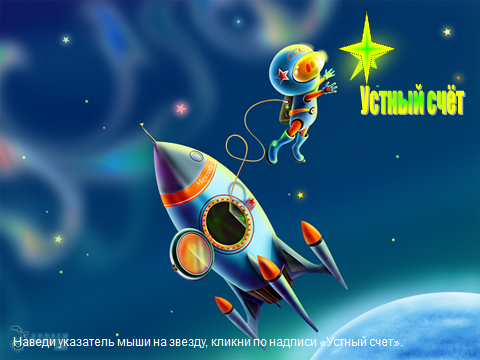 Д) «Проверь себя!»Выбери карточку и реши примеры (на карточках три уровня сложности).Проверка с доски.Кто стал лучше решать примеры?Е) КлючвордОтгадайте, какое будет следующее задание? (Ответ: задача)17 – ч28 – з32 – а33 – а39 – д74 - аЧто получилось? (Задача)Прочитайте и решите задачу (на листочках у каждого на парте).Винни-Пух в гостях у Кролика съел 10 пирожков с капустой, а потом еще 20 пирожков с картошкой. Сколько всего пирожков съел Винни-Пух?Кому сложно, возьмите  Помощь 1 или Помощь 2. (на карточках у доски ) Помощь 1.Найди в тексте, сколько пирожков съел Винни-Пух сначала. Подчеркни в тексте это число. Сколько пирожков он съел потом? Подчерки.Подумай, как ответить на вопрос задачи.Помощь 2.Чтобы узнать, сколько всего Винни-Пух съел пирожков, сложи подчеркнутые числа.Взаимопроверка в парах.Итог. Рефлексия.На доске – лесенка.Чему каждый из вас научился на этом уроке?Выполнил ли каждый из вас поставленную для себя в начале урока задачу? Кто выполнил, прикрепите смайлик на верхнюю ступеньку. У кого многое получалось, но он мог работать лучше, на вторую. Кому было трудно, на третью ступеньку.Вы все сегодня молодцы! Каждый продвинулся вперед в познании математики!Уменьши на 1297540331834